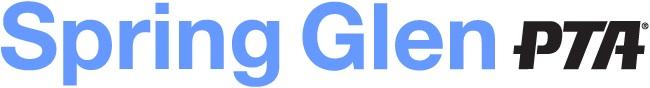 Subject to corrections and deletionsParent Teacher Association MeetingWednesday, January 14, 2014See attendance sheet.Agenda1.       Speaker Marie Jordon Whitney, Director of Language Arts, Literacy Common Core2.       Approval of Minutes: Evelyn Neuber motioned, Chris Wuerth seconded and all approved.3.       Principal Updates:4.       UpdatesNominating Committee: Need a committee because next year’s positions are all availableTreasurer: Guidelines for using PTA funds - not an open budget, school needs $15K to start  school year as no fundraising happens before October. Board of Ed. is supposed to pay for certain items and PTA can advocate for the school if they are not doing so. $6K in mini-grant funds were still available for this year and next though some has been allocated to approved grants. The mini-grant committee has three teachers and three parents who meet regularly. Mrs. Rosenberg shared the grants she got approved.Enrichment: Afterschool programs are planned. Japanese drummers date had to be changed due to date of 6th grade Boston trip.Fundraising: Winter Wonderland Dance Feb. 6th 6-8pm with advance sale tickets including snack,   5K is planned for April 19th, lawn signs available, getting sponsors.Membership: Membership benefits5.       New BusinessMotion to close the meeting. Meeting adjourned at 7:35pm.